Publicado en Madrid el 26/02/2021 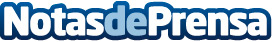 Más del 60% de la población recurre a agentes especializados para informarse sobre los seguros de saludSegún apunta la encuesta realizada por Roberto Álvarez, más del 60% de las familias españolas desea tener un asesor a la hora de contratar su seguro de salud , pero ¿por qué?Datos de contacto:Roberto621007939Nota de prensa publicada en: https://www.notasdeprensa.es/mas-del-60-de-la-poblacion-recurre-a-agentes Categorias: Nacional Medicina Sociedad Seguros http://www.notasdeprensa.es